Информация о транспортной доступности ГАУЗ СО «Ирбитская стоматологическая поликлиника»   г. Ирбит, ул. Калинина 23 Автобус (1, 2, 7,144, 111,166)  остановка "Елизарьевых" 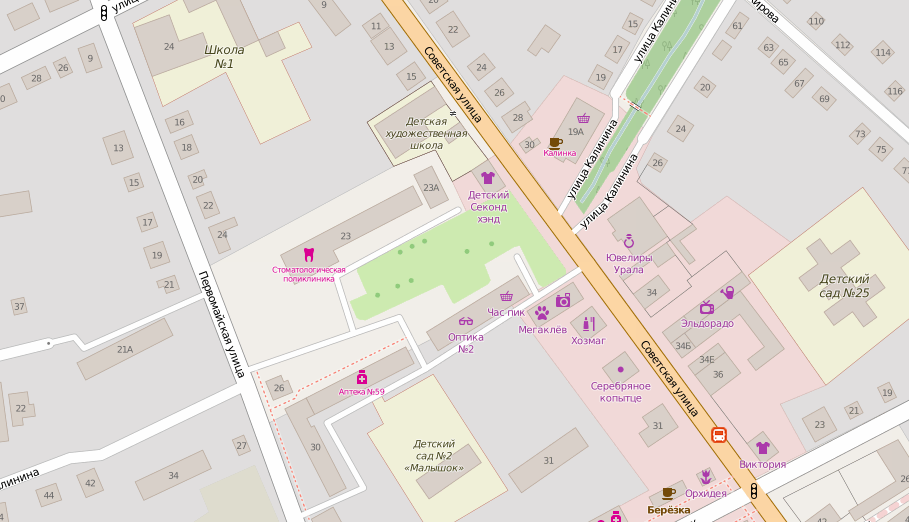 